ИНФОРМАЦИОННЫЙ БЮЛЛЕТЕНЬ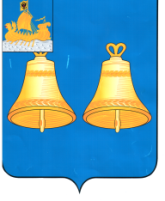 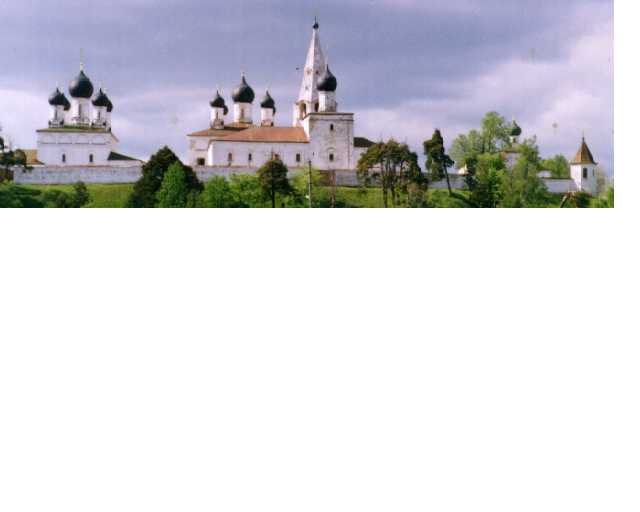 МАКАРЬЕВСКОГО МУНИЦИПАЛЬНОГО РАЙОНА КОСТРОМСКОЙ ОБЛАСТИАдминистрация Макарьевского муниципального района сообщает о проведении аукциона на право заключения договора аренды земельного участка с видом разрешенного использования: под промышленное предприятие, для размещения промышленных объектов, расположенного по адресу (местоположение): местоположение установлено относительно ориентира, расположенного в границах участка. 	Почтовый адрес ориентира: Костромская область, Макарьевский р-н., г. Макарьев, пер. полевой. д. 25А.	Аукцион проводится в соответствии со ст.ст. 39.11, 39.12 Земельного кодекса Российской Федерации, на основании распоряжения Администрации Макарьевского муниципального района от   23.03.2021 № 120 - РА «О проведении аукциона на право заключения договора аренды земельного участка, местоположение установлено относительно ориентира, расположенного в границах участка. Почтовый адрес ориентира: Костромская область, Макарьевский р-н., г. Макарьев, пер. Полевой. д. 25А» и состоится 26.04.2021 в 11 ч. 00 мин. по московскому времени по адресу: 157460, Костромская область, город Макарьев, площадь Революции, дом 8, кабинет 204.Предмет аукциона – земельный участок со следующими характеристиками: категория земель – земли населенных пунктов, вид разрешенного использования – под промышленное предприятие, для размещения промышленных объектов, площадь: 1300 кв. м., кадастровый номер: 44:09:160238:219.Адрес (местоположение): местоположение установлено относительно ориентира, расположенного в границах участка. Почтовый адрес ориентира: Костромская область, Макарьевский р-н., г. Макарьев, пер. Полевой. д. 25А.	Обременения/ограничения: нет.	Начальная цена годового размера арендной платы за земельный участок: 24020 (двадцать четыре тысячи двадцать) рублей 	Шаг аукциона – 720 (семьсот двадцать) рублей 60 копеек.	Размер задатка – 4804 (четыре тысячи восемьсот четыре) рубля.	Срок аренды –  2 года.	Заявки на участие в аукционе с прилагаемыми к ним документами принимаются с 25.03.2021г. с 08.30 часов до 17.30 часов, перерыв с 12.30 часов до 13.30 часов. Срок окончания приема заявок 21.04.2021г.	Для осмотра земельного участка обращаться в администрацию Макарьевского муниципального района по телефону (49445) 55-1-46; (49445) 55-3-14.	Более подробную информацию о порядке проведения аукциона можно получить у организатора аукциона по адресу: 157460, Костромская область, город Макарьев, площадь Революции, д. 8, каб. 219; телефон (49445)55-314, официальный сайт: http://www.makariev.ru.УЧРЕДИТЕЛИ: Собрание депутатов и администрация Макарьевского муниципального районаТираж:   35  экз.                      наш адрес: . Макарьев,  пл. Революции, д.8                           цена: бесплатно